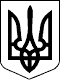 КАБІНЕТ МІНІСТРІВ УКРАЇНИ 
ПОСТАНОВАвід 13 вересня 2017 р. № 735 
КиївПро внесення змін до Положення про порядок призначення та надання населенню субсидій для відшкодування витрат на оплату житлово-комунальних послуг, придбання скрапленого газу, твердого та рідкого пічного побутового паливаКабінет Міністрів України постановляє:Внести до Положення про порядок призначення та надання населенню субсидій для відшкодування витрат на оплату житлово-комунальних послуг, придбання скрапленого газу, твердого та рідкого пічного побутового палива, затвердженого постановою Кабінету Міністрів України від 21 жовтня 1995 р. № 848 “Про спрощення порядку надання населенню субсидій для відшкодування витрат на оплату житлово-комунальних послуг, придбання скрапленого газу, твердого та рідкого пічного побутового палива” (ЗП України, 1996 р., № 2, ст. 76; Офіційний вісник України, 1997 р., число 39, с. 17; 2000 р., № 5, ст. 178; 2001 р., № 52, ст. 2373; 2016 р., № 35, ст. 1368, № 75, ст. 2501; 2017 р., № 40, ст. 1256, № 69, ст. 2074), такі зміни: четверте речення абзацу одинадцятого пункту 14 після слів “або укладення договору про її реструктуризацію” доповнити словами “, або оскарження заборгованості в судовому порядку (у тому числі до винесення рішення судом)”;абзац п’ятий пункту 15 доповнити реченням такого змісту: “Строк подання заяви може бути продовжений до 1 листопада поточного року на підставі рішення районної, районної у мм. Києві і Севастополі держадміністрації, виконавчого органу міської, районної у місті (у разі її утворення) ради або комісії, яка ними утворюється, якщо така заява не була подана в установлений строк з причин, визначених таким органом або комісією поважними.”.    Дана Постанова опублікована 03.10.2017 рокуПрем'єр-міністр УкраїниВ.ГРОЙСМАН